Всероссийская научно-практическая конференция по химии "Эксперименты и открытия"Секция 02. Химические науки
 Курсовая работа	 по дисциплине ОПД.09 Процессы и аппараты «Расчет ректификационной колонны»Выполнила: Воробьёва Диана Игоревна Бюджетное профессиональное образовательное учреждение Вологодской области «Череповецкий химико-технологический колледж», 4 курсРуководитель: Ерофеева Татьяна Николаевна                                     СодержаниеВведениеРектификация - это процесс разделения однородных жидких смесей, не находящихся в термодинамическом равновесии, на компоненты в зависимости от их летучести при противоточном взаимодействии жидкости и пара.Ректификация известна с начала 19 века как один из важнейших технологических процессов главным образом нефтяной и спиртовой промышленности. В настоящее время ректификацию всё шире применяют в самых различных областях химической технологии, где выделение компонентов в чистом виде имеет весьма важное значение в производствах органического синтеза: изотопов, полимеров, полупроводников и различных других веществ высокой частоты.Расчет ректификационной колонны сводится к определению основных геометрических размеров диаметра и высоты. Оба параметра в значительной мере определяются нагрузками по пару и жидкости, типом тарелки, свойствами взаимодействующих фаз.Цель курсовой работы является определение основных характеристик процесса и размеров тарельчатой ректификационной колонны непрерывного действия для разделения бинарной смеси ацетон – вода.Задачи курсовой работы:1. изучить процесс ректификации и методику расчета установки с помощью информации из литературных источников;2. рассчитать материальный, гидравлический, тепловой балансы ректификационной колонны и число тарелок;3. определить графически число ступеней колонны;4. определить геометрические размеры колонны;5. начертить технологическую схему установки и чертеж ректификационной колонны.1 Общая частьАналитический обзор литературыПроцесс ректификации осуществляют в ректификационной установке, включающей ректификационную колонну, дефлегматор, холодильник-конденсатор, подогреватель исходной смеси, сборники дистиллята и кубового остатка. Дефлегматор, холодильник-конденсатор и подогреватель представляют собой обычные теплообменники. Основным аппаратом установки является ректификационная колонна, в которой пары перегоняемой жидкости поднимаются снизу, а навстречу парам сверху стекает жидкость, подаваемая в верхнюю часть аппарата в виде флегмы. В большинстве случаев конечными продуктами являются дистиллят и кубовый остаток.Процесс ректификации может протекать при атмосферном давлении, а также при давлениях выше и ниже атмосферного. Под вакуумом ректификацию проводят, когда разделению подлежат высококипящие жидкие смеси. Повышенные давления применяют для разделения смесей, находящихся в газообразном состоянии при более низком давлении. Степень разделения смеси жидкостей на составляющие компоненты и чистота получаемых дистиллята и кубового остатка зависят от того, насколько развита поверхность фазового контакта, а, следовательно, от количества орошающей жидкости (флегмы) и устройства ректификационной колонны.Ректификацию можно проводить периодическим или непрерывным способом.Колпачковые тарелки менее чувствительны к загрязнениям, чем ситчатые, и отличаются более высоким интервалом устойчивой работы колонны с колпачковыми тарелками. 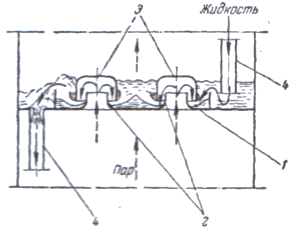 Рисунок 1 - Колонна с колпачковыми тарелками 1 - тарелка; 2 - газовые патрубки; 3 – колпачки; 4 – сливные трубкиКолонна с колпачковыми тарелками представлена на рисунке 1.  Газ на тарелку 1 поступает по патрубкам 2, разбиваясь затем прорезями колпачка 3 на большое число отдельных струй. Прорези колпачков наиболее часто выполняются в виде зубцов треугольной или прямоугольной формы. Далее газ проходит через слой жидкости, перетекающей по тарелке от одного сливного устройства 4 к другому. При движении через слой значительная часть мелких струй распадается и газ распределяется в жидкости в виде пузырьков. Интенсивность образования пены и брызг на колпачковых тарелках зависит от скорости движения газа и глубины погружения колпачка в жидкость. Физико-химические свойства исходных веществ, ацетон-водаАцетон-это летучая бесцветная жидкость с характерным запахом (температура плавления 94,6°С, температура кипения ацетона 59,1°С; температура воспламенения 20°С; смешивается как с водой, так и органическими растворителями; опасность данной субстанции - предел взрывоопасности смеси ацетона с воздухом - 2,5-12,8%).Формула ацетона - СН3СОСН3, молекулярная масса - 58,079.По химическим свойствам ацетон - типичный представитель алифатических кетонов. Вступает в реакцию нуклеофильного присоединения (с циановодородной кислотой, гидросульфитом щелочных металлов, магнийорганическими соединениями), в реакции отщепления-присоединения (с гидроксиламином с образованием кетоксима, с гидразином и его производными). Сильные окислители окисляют ацетон до муравьиной и уксусной кислот и далее до углекислого газа и воды.Вода-при стандартных условиях среды, находится в жидком состоянии. Этим объясняется крайне высокая температура кипения воды. Если бы молекулы вещества не были связаны этими водородными связями, то вода закипала бы при +80°С, а замерзала - при – 100°С. Вода закипает при +100°С, а замерзает – при 0°С. Правда, при определенных, специфических условиях она может начать замерзать и при плюсовых значениях температуры. При замерзании вода увеличивается в своем объеме (за счет уменьшения плотности). Это чуть ли не единственное вещество в природе, обладающее подобным физическим свойством.   Вещество также характеризуется высокой вязкостью, а также довольно сильным поверхностным натяжением. Вода - отличный растворитель для полярных веществ. Также следует знать, что вода очень хорошо проводит через себя электричество. Эта особенность объясняется тем, что в воде почти всегда находится большое количество ионов растворенных в ней солей.В химическом плане вода очень активна, она вступает в реакции со многими другими веществами, даже при обычных температурах. При взаимодействии с оксидами щелочных, а также щелочноземельных металлов, она образует основания.Вода также способна растворять в себе широкий спектр химических веществ - соли, кислоты, основания, некоторые газы. За это свойство её часто называют универсальным растворителем. Все вещества, в зависимости от того, растворяются они в воде или нет, принято делить на две группы:- гидрофильные (хорошо растворяются в воде) - соли, кислоты, кислород, углекислый газ и т. д.;- гидрофобные (плохо растворяются в воде) - жиры и масла.2 Специальная часть2.1 Описание технологической схемы установкиПринципиальная схема ректификационной установки представлена в Приложении А. Исходную смесь из промежуточной емкости 1 центробежным насосом 2 подают в теплообменник 3, где она подогревается до температуры кипения. Нагретая смесь поступает на разделение в ректификационную колонну 5 на тарелку питания, где состав жидкости равен составу исходной смеси ХF.Стекая вниз по колонне, жидкость взаимодействует с поднимающимся вверх паром, образующимся при кипении кубовой жидкости в кипятильнике 4. Начальный состав пара примерно равен составу кубового остатка Хw, т.е. обеднен легколетучим компонентом. В результате массообмена с жидкостью пар обогащается легколетучим компонентом. Для более полного обогащения верхнюю часть колонны орошают в соответствии с заданным флегмовым числом жидкостью (флегмой) состава Хp, получаемой в дефлегматоре 6 путем конденсации пара, выходящего из колонны. Часть конденсата выводится из дефлегматора в виде готового продукта разделения – дистиллята, который охлаждается в теплообменнике 7 и направляется в промежуточную емкость 8.Из кубовой части колонны насосом 9 непрерывно выводится кубовая жидкость – продукт, обогащенный труднолетучим компонентом, который охлаждается в теплообменнике 10 и направляется в емкость 11.Таким образом, в ректификационной колонне осуществляется непрерывный неравновесный процесс разделения исходной бинарной смеси на дистиллят (с высоким содержанием легколетучего компонента) и кубовый остаток (обогащенный труднолетучим компонентом).2.2 Расчёт материального баланса колонны Найдём производительность колонны по дистилляту и по кубовому остатку на основании уравнений материального баланса где  , ,  – содержание легколетучего компонента в      исходной смеси, в дистилляте и кубовом остатке соответственноРешим систему уравнений и получим следующие данныеВыразим концентрацию питания по следующей формуле:где ,  – молярная масса ацетона и воды, г/кмоль [3,   стр. 510].Найдём концентрацию дистиллятаНайдём концентрацию кубового остаткаОтносительный мольный расход питания находим по формулеОпределим минимальное число флегмы по формулегде - мольная доля ацетона в паре, равновесном с жидкостью питания, определённая по диаграмме y-x. Приложение Б.Нагрузку ректификационной колонны на пару и жидкости, определяет рабочее число флегмы, найденное по формулеНайдём уравнения рабочих линий для верхней укрепляющей части колонны по следующему уравнению:Найдём уравнения рабочих линий для нижней части колонны2.3 Определение скорости пара и диаметра колонныОпределим среднюю концентрацию жидкости в верхней части колонныОпределим среднюю концентрацию жидкости в нижней части колонныРассчитаем среднюю концентрацию пара для верхней части колонныПриложение ГДиаграмма y-x для определения числа теоретических тарелок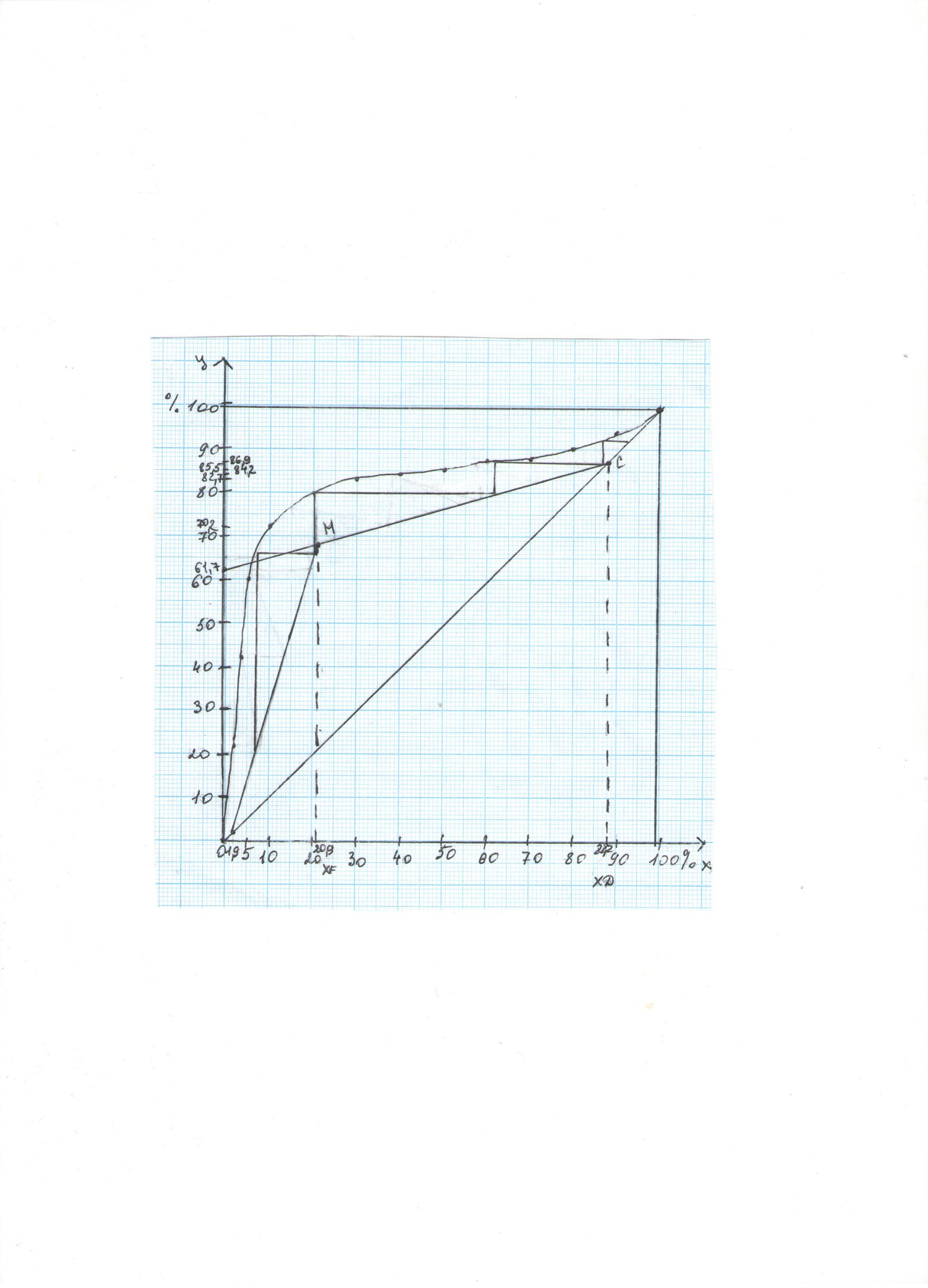 Приложение ДРектификационная колонна непрерывного действия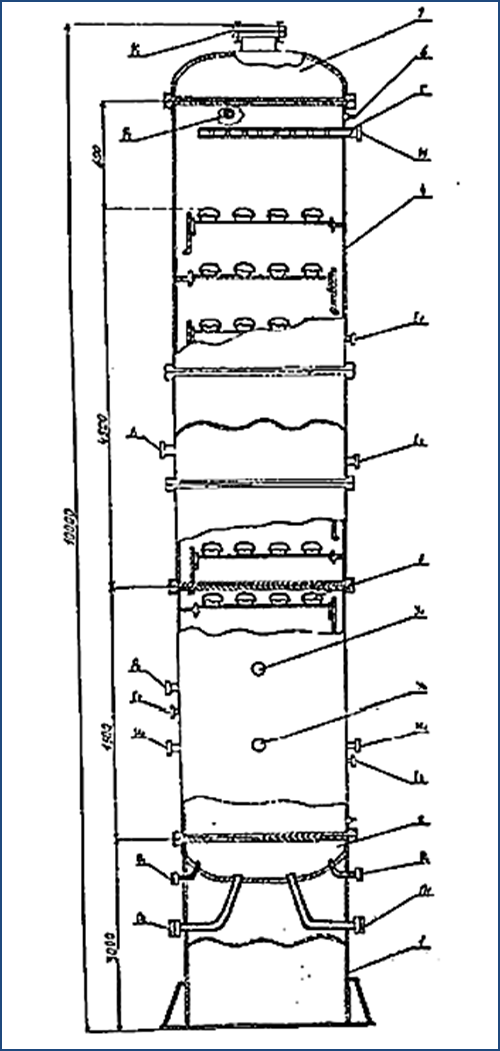 1 – Опора, 2 – Днище эллиптическое, 3 – Тарелки колпачковые, 4 – Обечайка, 5 – Распределительное устройство, 6 – Штырь, 7 – Крышка эллиптическаястр.Введение41 Общая часть1.1 Аналитический обзор литературы51.2 Физико - химические свойства исходных веществ62 Специальная часть2.1 Описание технологической схемы установки92.2 Расчет материального баланса колонны102.3 Определение скорости пара и диаметра колонны132.4 Гидравлический расчет тарелок172.5 Определение числа тарелок и высоты колонны232.6 Тепловой расчет установки26Заключение31Список используемых источников32Приложение33,(1)(2)(3)(4)(5)(6)Смесьx05102030405060708090100Ацетон-водаyt010060,377,97269,680,364,582,762,684,261,685,560,786,959,888,25990,458,294,357,510056,9(7)(8)(9)(10)(11)Рассчитаем среднюю концентрацию пара для нижней части колонныСредние температуры пара определяем по диаграмме t – x, y Приложения B.Определим средние мольные массы пара для верхней части колонны:Определим средние мольные массы пара для нижней части колонныНайдём средние плотности пара для верхней части колонныНайдём средние плотности пара для нижней части колонныОпределим среднюю плотность пара в колоннеТемпература вверху колонны при  равняется  , а в кубе-испарителе при  она равна  Приложение В.Плотность ацетона при  , а воды при     [3, стр. 495].Принимаем среднюю плотность жидкости в колоннеОпределяем скорость пара в колонне. По данным каталога-справочника “Колонные аппараты” принимаем расстояние между тарелками h = 300 мм.С = 0,032 – для колпачковых тарелок находим согласно графику [3, стр. 323].Скорость пара в колонне находим по уравнениюОбъёмный расход проходящего через колонну пара находим при средней температуре в колоннегде  средние температуры пара, 0С.где  мольная масса дистиллята, кг/кмоль.Диаметр колонны находим по следующей формуле:По каталогу-справочнику “Колонные аппараты” берём D = 1000 мм. Тогда скорость пара в колонне будет2.4 Гидравлический расчёт тарелокНайдём гидравлическое сопротивление сухой тарелки в верхней части колонныгде =1,82 – коэффициент сопротивления неорошаемых ситчатых тарелок со свободным сечением 7-10%;Найдём скорость пара в отверстиях тарелкиПодставим получившееся значение в формулу (24)Сопротивление, обусловленное силами поверхностного натяжения, будет вычисляться по следующей формуле:где  – поверхностное натяжение жидкости при средней температуре в верхней части колонны ,  [3, стр. 242];– диаметр отверстий тарелки, м.Определим сопротивление парожидкостного слоя на тарелкеВысота парожидкостного слоя вычисляется по следующей формуле:где высота слоя над сливной перегородкой, м.где   – объёмный расход жидкоcти, ; периметр сливной перегородки, м;    отношение плотности парожидкостного слоя к плотности жидкости.Объёмный расход жидкости в верхней части колонны находим по уравнениюгде  средняя мольная масса жидкости, .Подставим получившееся значение в формулуПериметр сливной перегородки находим, решая систему уравненийПолучим следующие данные:Подставим получившиеся значения в формулу (28)Получим высоту парожидкостного слоя по формуле (27)Получим сопротивление парожидкостного слоя на тарелке по формуле (26)Рассчитаем  гидравлическое сопротивление тарелки в верхней части колонны по уравнениюНайдём   гидравлическое сопротивление сухой тарелки в нижней части колонныОпределим сопротивление, обусловленное силами поверхностного натяжения, в нижней части колонны:где  – поверхностное натяжение жидкости при средней температуре в верхней части колонны , Объёмный расход жидкости в нижней части колонны находим по уравнениюгде ; .Подставим получившееся значение в формулу (35)Рассчитаем высоту слоя над сливной перегородкой по формуле (28)Рассчитаем высоту парожидкостного слоя по формуле (27)Находим сопротивление парожидкостного слоя на тарелке в нижней части колонны по формуле (26)Рассчитаем общее гидравлическое сопротивление тарелки в нижней части колонны по формуле (32)Проверим, соблюдаются ли при расстоянии между тарелками при h = 0,3 м, по условию, условие соблюдается.Проверим равномерность работы тарелок - рассчитаем минимальную скорость пара в отверстиях , достаточную для того, чтобы ситчатая тарелка работала всеми отверстиями:Рассчитанная скорость  следовательно, тарелки будут работать всеми отверстиями.2.5 Определение числа тарелок и высоты колонныНанесем на диаграмму у-х рабочие линии верхней и нижней части колонны Приложение Г и найдем число ступеней изменения концентрации . В верхней части колонны  в нижней части  всего n= 5 ступеней.Число тарелок рассчитаем по следующему уравнению:где  - число ступеней в верхней или нижней части колонны, определяемое по диаграмме; - средний КПД тарелок.Найдем коэффициент относительной летучести разделяемых компонентов по следующей формуле:где  и  - давления насыщенного пара ацетона и воды соответственно при средней температуре в колонне равной t=78 ℃, сПа, 3, стр.565.Найдем динамический коэффициент вязкости исходной смесигде и  - динамические коэффициенты вязкости соответственно бензола и толуола, взятые при средней температуре в колонне 78 ℃,сПа [3, стр. 516-517].Тогда:Согласно графику [3, стр. 323] находим . Длину пути жидкости на тарелке [3, стр. 354] найдем по следующей формуле:Средний КПД тарелок найдем по следующему уравнениюгде  - значение поправки на длину волны, найденное по графику [3, стр. 324].Число тарелок в верхней части колонны найдем по уравнению (37):Число тарелок в нижней части колонны найдем по уравнению (37):Общее число тарелок  = 12, с запасом  = 16, из них в верхней части колонны n = 9 тарелок и n = 7 тарелок в нижней части колонны.Высоту тарельчатой части колонны рассчитаем по следующему уравнению:Общее гидравлическое сопротивление тарелок найдем по следующей формуле:где  и  - общее гидравлическое сопротивление тарелки в верхней и нижней части колонны соответственно, Па.Тепловой расчет установкиРасход теплоты, отдаваемой охлаждающей воде в дефлегматоре-конденсаторе, найдем по следующему уравнению:где  - удельная теплота конденсации исходной смеси, Дж/кг.где  и  - удельные теплоты конденсации ацетона и воды соответственно при t=57 ℃ [3, стр. 541].Подставим получившееся значение в формулу (44)Расход теплоты, получаемой в кубе-испарителе от греющего пара, найдем по следующему уравнению:где  приняты в размере 3 % от полезно затрачиваемой теплоты;,, - удельные теплоемкости взяты соответственно при , и  [3, стр. 562].Расход теплоты в паровом подогревателе исходной смеси рассчитаем по следующей формуле:где  - удельная теплоемкость исходной смеси, Дж/кгК – взята при средней температуре. Расход теплоты, отдаваемой охлаждающей воде в водяном холодильнике дистиллята, рассчитаем по следующей формуле:где  - удельная теплоемкость дистиллята, Дж/кгК – взята при средней температуре. Расход теплоты, отдаваемой охлаждающей воде в водяном холодильнике кубового остатка, рассчитаем по следующей формуле:где  - удельная теплоемкость кубового остатка, Дж/кгК – взята при средней температуре. Расход греющего пара и влажность в кубе-испарителе найдем по следующей формуле:где  - удельная теплота конденсации греющего пара,  [3, стр.360].Расход греющего пара и влажность, в подогревателе исходной смеси найдем по следующей формуле:Рассчитаем общий расход греющего пара:Расход охлаждающей воды при нагреве ее на 20 ℃ в дефлегматоре рассчитаем по следующей формуле:Расход охлаждающей воды при нагреве ее на 20 ℃ в водяном холодильнике дистиллята рассчитаем по следующей формуле:Расход охлаждающей воды при нагреве ее на 20 ℃ в водяном холодильнике кубового остатка рассчитаем по следующей формуле:Рассчитаем общий расход охлаждающей воды:ЗаключениеВ данной курсовой работе был выполнен расчёт ректификационной колонны непрерывного действия с колпачковыми тарелками, для разделения смеси ацетон-вода, производительностью 6 т/ч.Проведён анализ научно-технической литературы, рассчитан материальный, гидравлический, тепловой баланс колоны и получены следующие данные: производительность колонны по дистилляту  = 2759 кг/ч, производительность колонны по кубовому остатку   = 3241 кг/ч, общий расход греющего пара составил = 0,544 кг/с, а расход охлаждающей воды = 1,37·10-2  м3/с.Вычислен и подобран диаметр колонны D = 1000 мм. Выполнен гидравлический расчёт тарелок и рассчитано гидравлическое сопротивление тарелки в верхней и нижней части колонны соответственно  404,23 Па и  413,2 Па.Рассчитано общее число тарелок n = 16 шт., из них в верхней части колонны  = 9 шт., а в нижней части  = 7 шт., высота тарельчатой части колонны = 4,5 м.Список используемой литературыКасаткин А.Г. Основные процессы и аппараты химической технологии: Учебник для вузов. – 10-е изд., стереотипное, доработанное. Перепеч. с изд. 1973 г. – М.: ООО ТИД <<Альянс>>, 2004. - 753 с.  Основные процессы и аппараты химической технологии: Пособие по проектированию / Г.С. Борисов, В.П. Брыков, Ю.И. Дытнерский и др. Под ред. Ю.И. Дытнерского, 2-е изд., перераб. и доп. М.: Химия,1991 г. – 496 с.Павлов К.Ф., Романков П.Г., Носков А.А. Примеры и задачи по курсу процессов и аппаратов химической технологии. Учебное пособие для вузов / Под ред. чл. – корр. АН СССР П.Г. Романкова. – 10-е изд., перераб. и доп. – Л.: Химия, 1987 г. – 576 с., ил.Интернет – ресурсы:ru.wikipedia.org – Википедия – свободная энциклопедия.revolution.allbest.ru – Библиотека Revolution.Приложение АТехнологическая схема ректификационной установки непрерывного действия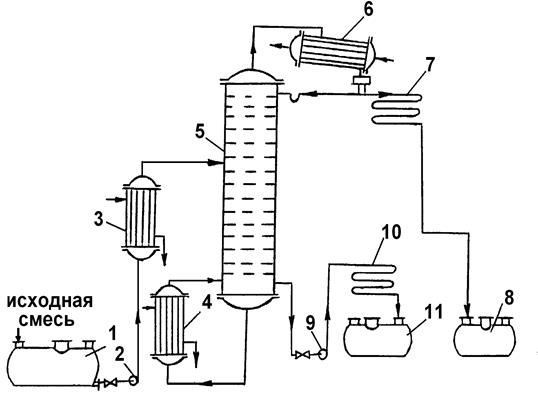 Приложение БДиаграмма в координатах y-x для исходной смеси ацетон-вода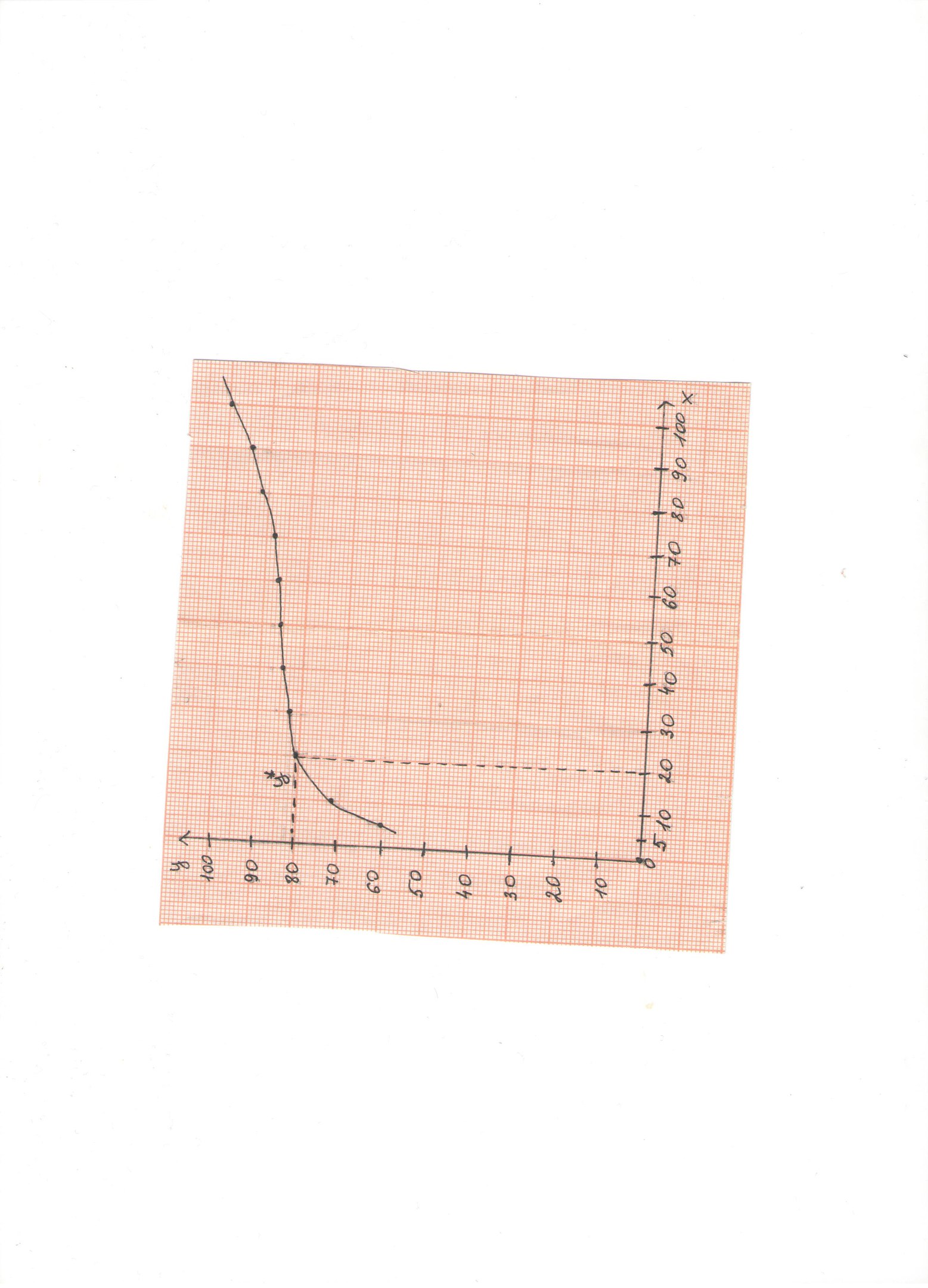 Приложение ВДиаграмма равновесия в координатах t-x, для исходной смеси ацетон-вода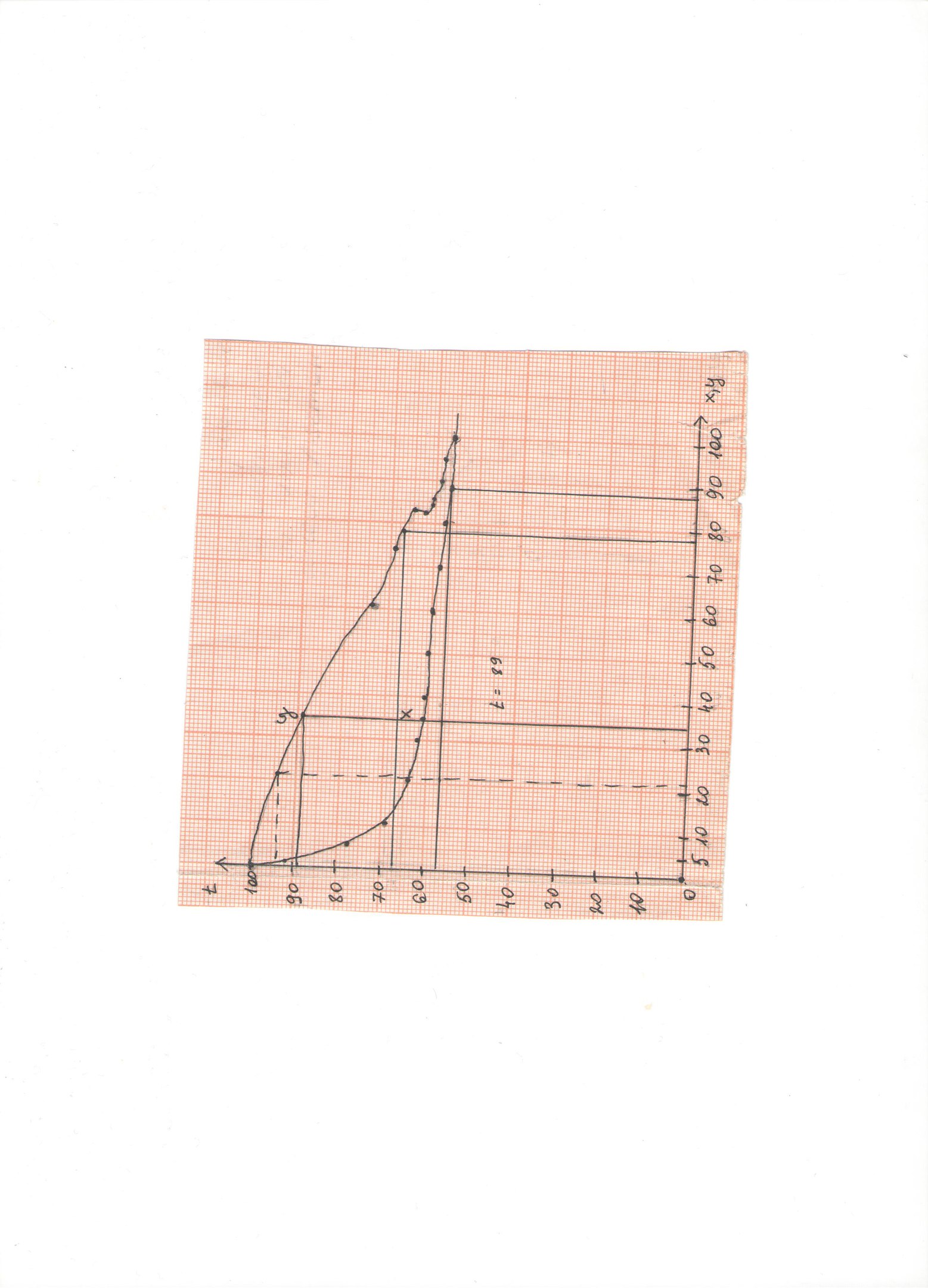 